L.O. I can write stage directions for a film script.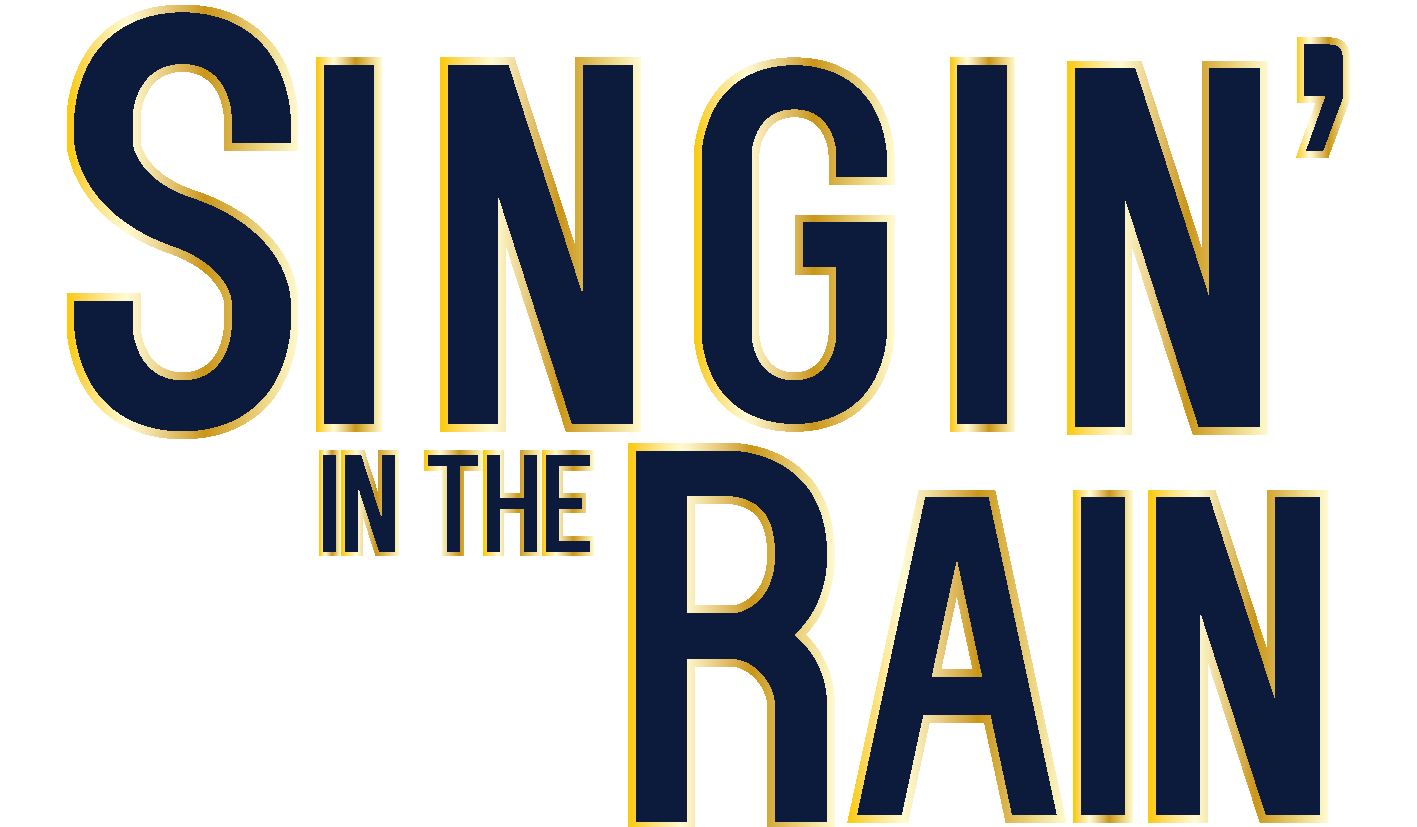 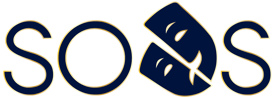 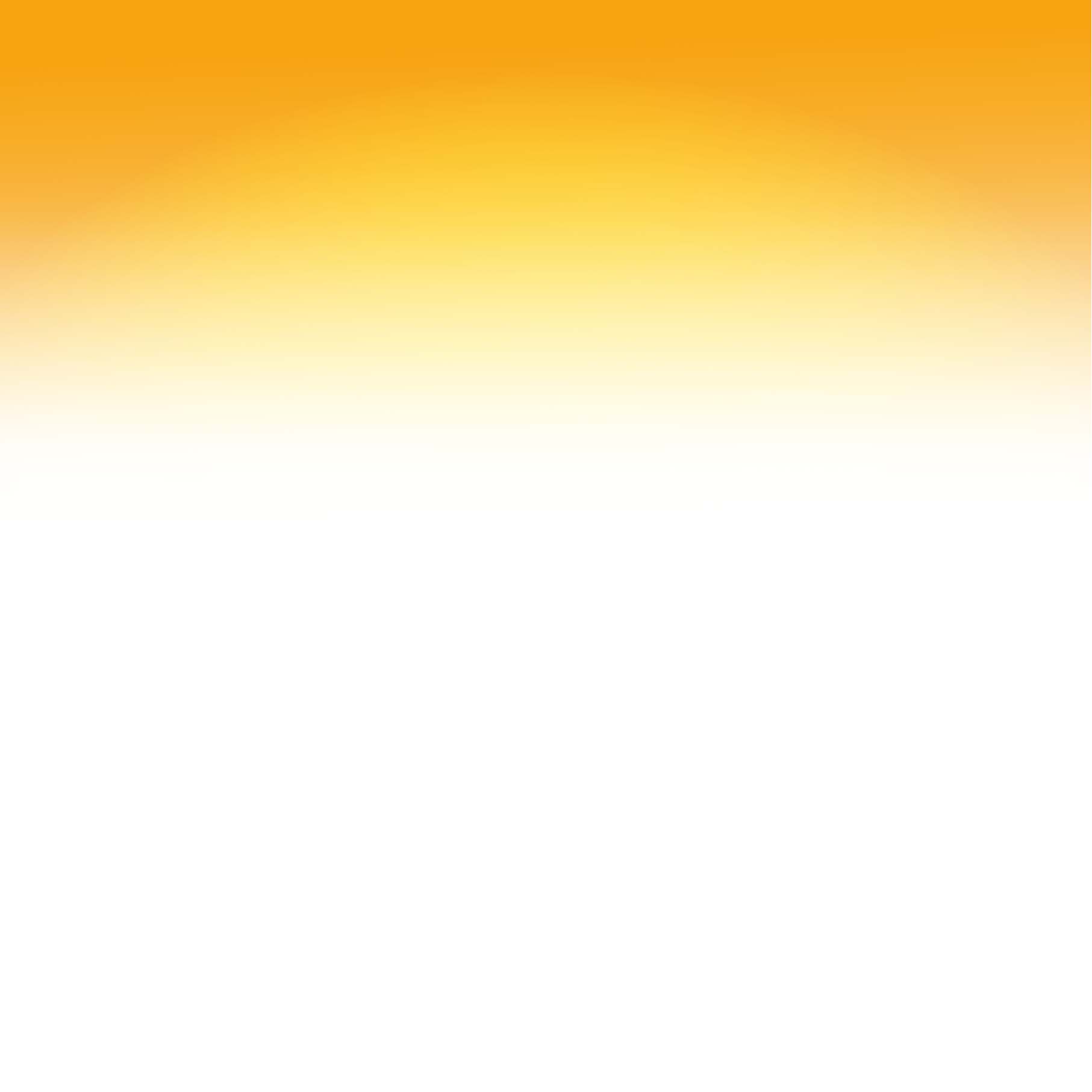 Name:   Date:
Read the film script carefully. Write stage directions for the dialogue to show how the characters are supposed to say their lines and what actions they could do. Remember to write them in brackets !
KATHY: The movie can be saved! It’s a miracle!DON: If I pull this off, this day will go down in history! The twenty-third of March.COSMO: Aw, no. Your historic day’s not the twenty third, it’s the twenty fourth.DON: What do you mean, the twenty fourth?COSMO: It’s one-thirty in the morning! It’s tomorrow already!KATHY:  Yes, and what a lovely morning!